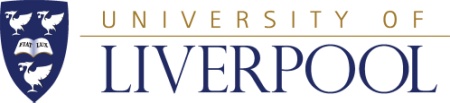 INTERCALATING APPLICATION FORM FOR PROGRAMMES AT THE UNIVERSITY OF LIVERPOOL (2021-22)This form will not be accepted unless it is fully completed by the Student and Department before returning to the School of Law and Social Justice and School of Medicine.SECTION 1 (TO BE COMPLETED BY THE STUDENT)Please insert below the details of the programme you will follow: Student Signature: ……………………………………………………………………………………..Date: ….………………………………………………………………………………………………….SECTION 2 	(TO BE COMPLETED BY THE UNIVERSITY COURSE DIRECTOR OR APPOINTED PERSON)Please complete the following details: I agree that if Ethical approval is required, it will be obtained prior to the start of the course.  I understand that the student must be available to return to the start of their MBChB degree programme in time for the first day of term in session 2022/23.      HoD/Programme Director Signature: ………………………………………………………………Name and Position: …………………………………………………………………………………..Date: …………………………………………………………………………………………………….The deadline for the return of this completed form is: Thursday 7th May 2021 Completed forms are to be returned to:   School of Law and Social Justice – LLMint@liverpool.ac.uk Russell Smith - intercal.mbchb@liverpool.ac.ukNameStudent ID NumberEmail AddressUniversity Name**For Studies outside the UK, you must attach the School of Medicine overseas disclaimer form. Level of Study (e.g. BSc/MA/MSc/MBA/MRes/MPhil** etc.)**For MPhil you must attach the School of Medicine signed MPhil disclaimer form after discussing your option with Dr John Jenkins.Department NameCourse Start Date (This information is compulsory)Course End Date (This information is compulsory)How will you be paying your fees?How will you be funding your living costs?* I understand that if my project requires ethical approval, I must ensure permission has been obtained prior to the start of my course                      Yes my course has ethical approvalMy course does not need ethical approval                         I understand that I must be available to return to the start of my MBChB degree course in time for the first day of term in session 2022-23.Yes I understand If you do not understand, or want to discuss this please email intercal.mbchb@liverpool.ac.ukProgramme Title(including Level i.e. BSc. MSc. Etc.Course Start Date (This information is compulsory)Course End Date (This information is compulsory)